Bezirksschützenverband Elbe-Weser-Mündung e.V. 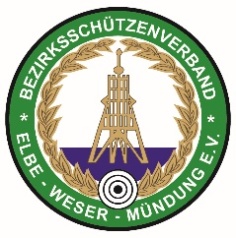 Sportleiterin                                                                                     Ute Siems                                                                                                                    Kleine Straße 11                                                                                                                          21769 Hollnseth                                                                                                                Tel.: 04773-7099                                                                                                           Mail:  u.siems@ewetel .net									    Hollnseth, 03.10.2023Hallo liebe Sportsfreunde,in der Anlage findet ihr die Formulare und Bedingungen für das Meisterschützenabzeichen. Bitte sendet mir eure Anträge dafür bis spätestens Dienstag, den 24. Oktober 2023per email.Dann kann ich garantieren, das die Anträge rechtzeitig beim NWDSB sind.Wie in den Jahren zuvor übernimmt der Bezirk die Kosten für diese Auszeichnung.Mit sportlichen GrüßenUte SiemsBezirkssportleiterinElbe-Weser-Mündung e.V.